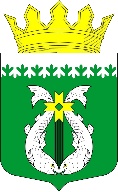 РЕСПУБЛИКА КАРЕЛИЯKARJALAN TAZAVALDUАДМИНИСТРАЦИЯСУОЯРВСКОГО МУНИЦИПАЛЬНОГО ОКРУГАSUOJÄRVEN YMBÄRISTÖN HALLINDOПОСТАНОВЛЕНИЕ20.03.2023                                                                                                 № 336О порядке сообщения отдельными категориями лиц о получении подарка в связи с протокольными мероприятиями, служебными командировками и другими официальными мероприятиями, участие в которых связано с исполнением ими служебных (должностных) обязанностей, сдачи и оценки подарка, реализации (выкупа) и зачисления средств, вырученных от его реализацииВ соответствии с Федеральным законом от 25 декабря 2008 года № 273-ФЗ «О противодействии коррупции», Постановлением Правительства РФ от 9 января 2014 г. № 10 «О порядке сообщения отдельными категориями лиц о получении подарка в связи с протокольными мероприятиями, служебными командировками и другими официальными мероприятиями, участие в которых связано с исполнением ими служебных (должностных) обязанностей, сдачи и оценки подарка, реализации (выкупа) и зачисления средств, вырученных от его реализации».1.Утвердить прилагаемое положение о порядке сообщения отдельными категориями лиц о получении подарка в связи с протокольными мероприятиями, служебными командировками и другими официальными мероприятиями, участие в которых связано с исполнением ими служебных (должностных) обязанностей, сдачи и оценки подарка, реализации (выкупа) и зачисления средств, вырученных от его реализации2. Управляющему делами ознакомить с настоящим постановлением под роспись муниципальных служащих администрации Суоявского муниципального округа.3. Обнародовать настоящее постановление путем размещения на официальном сайте Суоярвского муниципального округа в сети Интернет.4. Контроль за исполнением настоящего постановления оставляю за собой.5.Признать утратившими силу:постановление администрации муниципального образования «Суоярвский район» от 19.03.2014 №176 «О порядке сообщения отдельными категориями лиц о получении подарка в связи с протокольными мероприятиями, служебными командировками и другими официальными мероприятиями, участие в которых связано с исполнением ими служебных (должностных) обязанностей, сдачи и оценки подарка, реализации (выкупа) и зачисления средств, вырученных от его реализации»;постановление администация муниципального образования «Суоярвский район» от 21.09.2017 №447 «О внесении изменений в постановление администрации муниципального образования «Суоярвский район» от 19.03.2014 №176;постановление администрации муниципального образования «Суоярвский район» от 31.07.2020 №582 «О внесении изменений в постановление администрации муниципального образования «Суоярвский район» от 19.03.2014 №176;4. Обнародовать настоящее постановление путем размещения на официальном сайте Суоярвского муниципального округа в сети Интернет.Глава Суоярвскогомуниципального округа                                                                        Р.В. ПетровРазослать: Дело;управлние деламиПоложение о порядке сообщения отдельными категориями лиц о получении подарка в связи с протокольными мероприятиями, служебными командировками и другими официальными мероприятиями, участие в которых связано с исполнением ими служебных (должностных) обязанностей, сдачи и оценки подарка, реализации (выкупа) и зачисления средств, вырученных от его реализации1. Настоящее положение определяет порядок сообщения лицами, замещающими муниципальные должности, муниципальными служащими, о получении подарка в связи с протокольными мероприятиями, служебными командировками и другими официальными мероприятиями, участие в которых связано с их должностным положением или исполнением ими служебных (должностных) обязанностей, порядок сдачи и оценки подарка, реализации (выкупа) и зачисления средств, вырученных от его реализации.2. Для целей настоящего положения используются следующие понятия:«подарок, полученный в связи с протокольными мероприятиями, служебными командировками и другими официальными мероприятиями» - подарок, полученный лицом, замещающим муниципальную должность, муниципальным служащим от физических (юридических) лиц, которые осуществляют дарение исходя из должностного положения одаряемого или исполнения им служебных (должностных) обязанностей, за исключением канцелярскихпринадлежностей, которые в рамках протокольных мероприятий, служебных командировок и других официальных мероприятий предоставлены каждому участнику указанных мероприятий в целях исполнения им своих служебных (должностных) обязанностей, цветов и ценных подарков, которые вручены в качестве поощрения (награды);«получение подарка в связи с протокольными мероприятиями, служебными командировками и другими официальными мероприятиями, участие в которых связано с исполнением ими служебных (должностных) обязанностей» - получение лицом, замещающим муниципальную должность, муниципальным служащим лично или через посредника от физических (юридических) лиц подарка в рамках осуществления деятельности, предусмотренной должностной инструкцией, а также в связи с исполнением служебных (должностных) обязанностей в случаях, установленных федеральными законами и иными нормативными актами, определяющими особенности правового положения и специфику профессиональной служебной и трудовой деятельности указанных лиц. 3. Лица, замещающие муниципальные должности, муниципальные служащие не вправе получать подарки от физических (юридических) лиц в связи с их должностным положением или исполнением ими служебных (должностных) обязанностей, за исключением подарков, полученных в связи с протокольными мероприятиями, служебными командировками и другими официальными мероприятиями, участие в которых связано с исполнением ими служебных (должностных) обязанностей.4. Лица, замещающие муниципальные должности, муниципальные служащие обязаны в порядке, предусмотренном настоящим положением, уведомлять обо всех случаях получения подарка в связи с протокольными мероприятиями, служебными командировками и другими официальными мероприятиями, участие в которых связано с исполнением ими служебных (должностных) обязанностей, Администрацию Суоярвского муниципального округа (далее - Администрация)5. Уведомление о получении подарка в связи с протокольными мероприятиями, служебными командировками и другими официальными мероприятиями, участие в которых связано с исполнением ими служебных (должностных) обязанностей (далее - уведомление), составленное согласно приложению, представляется не позднее 3 рабочих дней со дня получения подарка в управление делами администрации (далее - уполномоченное структурное подразделение). К уведомлению прилагаются документы (при их наличии), подтверждающие стоимость подарка (кассовый чек, товарный чек, иной документ об оплате (приобретении) подарка).В случае если подарок получен во время служебной командировки, уведомление представляется не позднее 3 рабочих дней со дня возвращения лица, получившего подарок, из служебной командировки.При невозможности подачи уведомления в сроки, указанные в абзацах первом и втором настоящего пункта, по причине, не зависящей от лица, замещающего муниципальную должность, муниципального служащего оно представляется не позднее следующего дня после ее устранения.6. Уведомление составляется в 2 экземплярах, один из которых возвращается лицу, представившему уведомление, с отметкой о регистрации, другой экземпляр направляется в комиссию по поступлению и выбытию активов администрации, образованную в соответствии с законодательством о бухгалтерском учете (далее - комиссия).7. Подарок, стоимость которого подтверждается документами и превышает 3 тыс. рублей либо стоимость которого получившим его муниципальному служащему неизвестна, сдается управляющему делами администрации, которое принимает его на хранение по акту приема-передачи не позднее 5 рабочих дней со дня регистрации уведомления в соответствующем журнале регистрации.8. Подарок, полученный лицом, замещающим муниципальную должность, независимо от его стоимости, подлежит передаче на хранение в порядке, предусмотренном пунктом 7 настоящего положения.9.До передачи подарка по акту приема-передачи ответственность в соответствии с законодательством Российской Федерации за утрату или повреждение подарка несет лицо, получившее подарок.10. В целях принятия к бухгалтерскому учету подарка в порядке, установленном законодательством Российской Федерации, определение его стоимости проводится на основе рыночной цены, действующей на дату
принятия к учету подарка, или цены на аналогичную материальную ценность в сопоставимых условиях с привлечением при необходимости комиссии. Сведения о рыночной цене подтверждаются документально, а при невозможности документального подтверждения - экспертным путем. Подарок возвращается сдавшему его лицу по акту приема-передачи в случае, если его стоимость не превышает 3 тыс. рублей.11. Администрация обеспечивает включение в установленном порядке принятого к бухгалтерскому учету подарка, стоимость которого превышает 3 тыс. рублей, в реестр муниципального имущества Суоярвского муниципального округа.12.Лицо, замещающее муниципальную должность, муниципальный служащий сдавшие подарок, могут его выкупить, направив на имя Главы Суоярвского муниципального округа соответствующее заявление не позднее двух месяцев со дня сдачи подарка.13.Управление делами администрации в течение 3 месяцев со дня поступления заявления, указанного в пункте 12 настоящего положения, организует оценку стоимости подарка для реализации (выкупа) и уведомляет в письменной форме лицо, подавшее заявление, о результатах оценки, после чего в течение месяца заявитель выкупает подарок по установленной в результате оценки стоимости или отказывается от выкупа.13.1. В случае если в отношении подарка, изготовленного из драгоценных металлов и (или) драгоценных камней, не поступило от лиц, замещающих муниципальные должности, муниципальных служащих заявление, указанное в пункте 12 настоящего Положения, либо в случае отказа указанных лиц от выкупа такого подарка подарок, изготовленный из драгоценных металлов и (или) драгоценных камней, подлежит передаче уполномоченным структурным подразделением в федеральное казенное учреждение «Государственное учреждение по формированию Государственного фонда драгоценных металлов и драгоценных камней Российской Федерации, хранению, отпуску и использованию драгоценных металлов и драгоценных камней (Гохран России) при Министерстве финансов Российской Федерации» для зачисления в Государственный фонд драгоценных металлов и драгоценных камней Российской Федерации.14. Подарок, в отношении которого не поступило заявление, указанное в пункте 12 настоящего положения, может использоваться Администрацией, с учетом заключения комиссии о целесообразности использования подарка для обеспечения деятельности Администрации Суоярвского муниципального округа.15. В случае нецелесообразности использования подарка Главой Суоярвского муниципального округа принимается решение о реализации подарка и проведении оценки его стоимости для реализации (выкупа), осуществляемой МКУ «Центр по управлению муниципальным имуществом и земельнымыми ресурсами» посредством проведения торгов в порядке, предусмотренном законодательством Российской Федерации.16. Оценка стоимости подарка для реализации (выкупа), предусмотренная пунктами 13 и 15 настоящего положения, осуществляется субъектами оценочной деятельности в соответствии с законодательством Российской Федерации об оценочной деятельности.17. В случае если подарок не выкуплен или не реализован, Главой Суоярвского муниципального округа принимается решение о повторной реализации подарка, либо о его безвозмездной передаче на баланс благотворительной организации, либо о его уничтожении в соответствии с законодательством Российской Федерации.18. Средства, вырученные от реализации (выкупа) подарка, зачисляются в доход местного бюджета в порядке, установленном бюджетным законодательством Российской Федерации.Уведомление о получении подарка(наименование уполномоченногоструктурного подразделениягосударственного (муниципального) органа, фондаили иной организации (уполномоченных органа 
или организации))от  (ф.и.о., занимаемая должность)Извещаю о получении  (дата получения)подарка(ов) на  (наименование протокольного мероприятия, служебной командировки,
другого официального мероприятия, место и дата проведения)Регистрационный номер в журнале регистрации уведомлений  Утверждено постановлением администрации Суоярвского муниципального округа от 20.03.2023 №336	ПриложениеПриложение к Положению о порядке сообщении отдельными категориями лиц о получении подарка в связи с протокольными мероприятиями, служебными командировками и другими официальными мероприятиями, участие в которых связано с исполнением ими служебных (должностных) обязанностей, сдаче и оценке подарка, реализации (выкупе) и зачислении средств, вырученных от его реализацииУведомление о получении подарка от“”20г.Наименование 
подаркаХарактеристика подарка, 
его описаниеКоличество предметовСтоимость в рублях *1. 2. 3. ИтогоПриложение:налистах.(наименование документа)Лицо, представившее уведомление“”20г.(подпись)(расшифровка подписи)Лицо, принявшее уведомление“”20г.(подпись)(расшифровка подписи)“”20г.